Bosquejo del seminario						La historia del trabajoSemana 1: Una teología bíblica del trabajoSemana 2: El problema con el trabajoNuestro trabajo como los redimidosSemana 3: Un nuevo jefe: Cómo la obra de Jesús cambia nuestro trabajoSemana 4: Un nuevo objetivo: El éxito es la fidelidadCómo trabajamosSemana 5: La motivación: La fidelidad cambia el por qué trabajamosSemana 6: Las relaciones: Imitar a Cristo en el lugar de trabajoSemana 7: El equilibrio: Los cristianos no son personas equilibradasSemana 8: El género: Ser quien eres en el lugar de trabajoSemana 9: La ética: Casos prácticos para el lugar de trabajo modernoSemana 10: Encontrar un trabajo: Establecer prioridadesSemana 11: El evangelismo: Compartir a Cristo con tus colegasSemana 12: El trabajo en diferentes etapas de la vidaSemana 13: Panel de discusión¿Preguntas?  E-mail del profesor:Libros recomendados:El evangelio en el trabajo (Traeger, Gilbert)God at Work Dios en el trabajo (Veith)El llamamiento (Guiness)Primera edición en español: 2019Copyright © 2019 por 9Marks para esta versión españolaSeminario Básico—Cristianos en el lugar de trabajo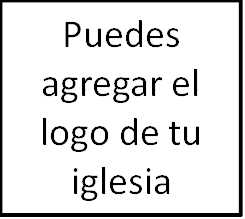 Semana 12: El trabajo en diferentes etapas de la vida1. IntroducciónLlamados «excepcionales»: como estudiante, jubilado o desempleado.2. ¿Los llamados excepcionales son realmente llamados?Nuestro llamado principal como cristianos es por Cristo, de Cristo, a fin de que podamos hacer buenas obras para Cristo. Nuestros llamados secundarios son las cosas que Cristo nos ha llamado hacer, en virtud de su providencia o circunstancias.Cuatro principios:El propósito de tu trabajo es glorificar a Dios(1 Co. 10:31)Todo trabajo legítimo puede glorificar a Dios. Nuestro trabajo importa en la medida que revela quién es Dios. En otras palabras, somos llamados a ser fieles.Dios está en control de nuestras circunstancias.3. Un llamado a ser un estudiante¿Cómo pueden nuestros estudios glorificar a Dios?Podemos trabajar duro como para el Señor.Podemos desarrollar el don de Dios de la mentePodemos desarrollar nuestras habilidadesAlgunas implicaciones:Busca la aprobación de Cristo, no la de tu profesor. Recuerda que Cristo es dueño de tu tiempo (Tito 3:1)Ve la educación como preparación para todos tus llamados. 4. Un llamado a estar jubilado¡Dios no desactiva tus llamados cuando llegas a los 65!La mentalidad de Pablo: «Teniendo deseo de partir y estar con Cristo, lo cual es muchísimo mejor, pero quedar en la carne es más necesario por causa de vosotros. Y confiado en esto, sé que quedaré, que aún permaneceré con todos vosotros, para vuestro provecho y gozo de la fe»  (Filipenses 1:13-15).¿Cuáles son los recursos únicos que tenemos en la jubilación?FlexibilidadSabiduríaConocimiento de la BibliaPerspectivaDineroEl valor no proviene de lo que podemos lograr. Incluso cuando las oportunidades para servir desaparecen, las oportunidades para ser fieles nunca lo harán.5. Un llamado a estar desempleado¿Cómo podemos estar desempleados para la gloria de Dios?Trabaja duro para encontrar un trabajoUsa bien el tiempoBrinda oportunidades para que otros hagan el bienConfía en Dios6. Conclusión